Service RHDescription de fonctionDonnées pratiques - Envoyer un CV accompagné d’une lettre de motivation + copie diplôme • par courrier à: Administration Communale de Molenbeek-Saint-Jean Service GRH – Référence « Académie»Rue du Comte de Flandre, 20 1080 Bruxelles • par e-mail à: candidature@molenbeek.irisnet.beAdministration Communale de MOLENBEEK-SAINT-JEAN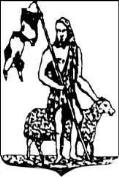 Gemeentebestuur van SINT-JANS-MOLENBEEKIdentification de la fonctionDénomination de la fonction : Secrétaire…(assistante administrative/surveillante-gestionnaire administrative)…H/FNiveau : C………………..Service : Instruction publique………….Département : Académie des arts visuels…………………………Date de création : ….Rôle prédominant : x Support/Expert              Dirigeant             Chef de projet    Raison d’être de la fonctionAssister la direction dans les tâches administratives de l’Académie : -gestion administrative des élèves ;-gestion administrative des membres du personnel ;-gestion administrative du bâtiment ;-gestion administrative des commandes de matériel et des budgets ;-gestion de la communication interne et externeFinalités-mise en application de la circulaire 8214 de la fédération Wallonie-Bruxelles qui dicte la marche à suivre pour la rentrée scolaire 2021-2022 dans les écoles de l’ESAHR.Profil de Compétences A.Technique-Compétences administratives-Compétences informatiques (Word, Exel, Access)-Compétences graphiques (un +)B.Comportemental-Bonne faculté d’intégration dans une équipe de 20 personnes-Bonne faculté de communication avec +/- 600 élèves-Bonne faculté d’accueillir/premier contact avec les personnes extérieures-Bonne organisation-Flexibilité des horaires (2 soirées par semaine et le samedi)PositionnementPositionnementLa fonction est dirigée par :Sous l’autorité de l’organisation hiérarchique résultant de l’organigrammeLa fonction assure la direction d’un groupe de :Nombre total de collaborateurs et leur niveau sur lesquels est assurée une direction hiérarchique ou fonctionnelle: x  la fonction n’assure pas de direction  1 – 10 collaborateurs  11 – 20 collaborateurs  21 – 50 collaborateurs   > 50 collaborateurs  Niveau A   Niveau BX  Niveau C   Niveau D   Niveau E Condition d’accès Condition d’accès Diplômes CESS (de préférences dans une option administratrive/travaux de bureauLangues : Fr /  néerlandais (un +)Libre : dès le 23 aoûtDiplômes CESS (de préférences dans une option administratrive/travaux de bureauLangues : Fr /  néerlandais (un +)Libre : dès le 23 août